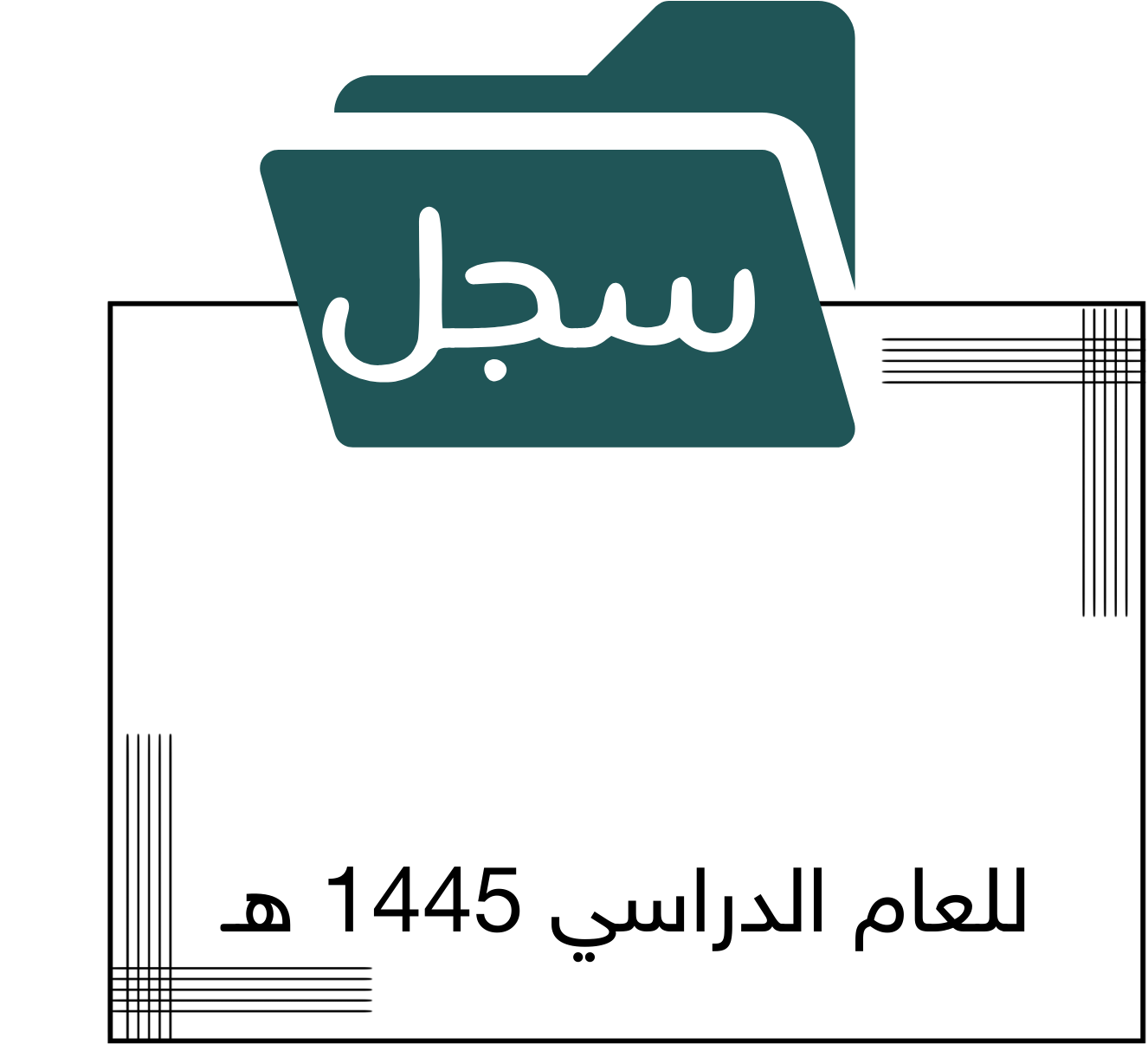 تـــــــــابع سجلات مدير المدرسة الرقماسم النموذجالرمزمكان الحفظمدة الحفظنفذلم ينفذ49خطة الزيارات الصفية لمدير المدرسةم.م.ع.ن -03-01مديــــــــــــــــــــر المــــدرســـــــــــةعام دراسي50استمارة دعم  وتطوير الهيئة التعليميةم.م.ع.ن -03-02مديــــــــــــــــــــر المــــدرســـــــــــةمستمر52قياس اتجاهات المتعلمين نحو المدرسةم.م.ع.ن -04-01مديــــــــــــــــــــر المــــدرســـــــــــةعام دراسي6/3سجل متابعة وتطوير أداء وكيل الشؤون التعليمية في المدرسةم.م.ع.ن -04-03مديــــــــــــــــــــر المــــدرســـــــــــةمستمر6/4سجل متابعة وتطوير أداء وكيل شؤون الطلاب في المدرسةم.م.ع.ن -04-04مديــــــــــــــــــــر المــــدرســـــــــــةمستمر6/5سجل متابعة وتطوير وكيل الشؤون المدرسية في المدرسةم.م.ع.ن -04-05مديــــــــــــــــــــر المــــدرســـــــــــةمستمر6/6سجل متابعة وتطوير أداء مدير المدرسةم.م.ع.ن -04-05مديــــــــــــــــــــر المــــدرســـــــــــةمستمرالرقماسم النموذجالرمزمكان الحفظمدة الحفظنفذلم ينفذ11سجل مشتريات المدرسةم.م.ع.ن-01-01الصندوق المدرسيمستمر12أمر مطالبةم.م.ع.ن-01-02الصندوق المدرسيمستمرأمــين اللجنةأمــين اللجنةالتـــوقيعالتـــوقيعالرقماسم النموذجالرمزمكان الحفظمدة الحفظنفذلم ينفذ64خطة التدقيق الداخلي النصف سنويةم.م.ع.ن-06-01رئيس فريق التدقيق الداخليثلاث سنوات65إشعار موعد التدقيق الداخليم.م.ع.ن-06-02رئيس فريق التدقيق الداخليثلاث سنوات66نموذج التدقيق الداخليم.م.ع.ن-06-03رئيس فريق التدقيق الداخليثلاث سنوات67نموذج عدم المطابقةم.م.ع.ن-06-04رئيس فريق التدقيق الداخليثلاث سنوات68تقرير التدقيق الداخليم.م.ع.ن-06-05رئيس فريق التدقيق الداخليثلاث سنوات69نموذج الإجراءات التصحيحيةم.م.ع.ن-07-01رئيس فريق التدقيق الداخليثلاث سنوات70سجل طلبات الإجراءات التصحيحيةم.م.ع.ن-07-01رئيس فريق التدقيق الداخليثلاث سنواترئيس فريق التدقيق الداخلي رئيس فريق التدقيق الداخلي التوقيع التوقيع 71نموذج تسليم النسخ الموثقةم.م.ع.ن-08-01رئيس فريق ضـبــط الوثــائقثلاث سنوات72نموذج طلب ( إصدار/إلغاء/تعديل ) وثيقةم.م.ع.ن-08-02رئيس فريق ضـبــط الوثــائقثلاث سنواترئيس فريق ضـبــط الوثــائق رئيس فريق ضـبــط الوثــائق التوقيع التوقيع الرقماسم النموذجالرمزمكان الحفظمدة الحفظنفذلم ينفذ60نموذج تقويم الأداء الوظيفي لشاغلي الوظائف التعليميةم.م.ع.ن-05-01المســـاعد الإداري (سكرتير المدير-الكــاتب )أربع سنوات61نموذج تقويم الأداء الوظيفي لشاغلي الوظائف التعليمية (مرشد طلابي)م.م.ع.ن-05-02المســـاعد الإداري (سكرتير المدير-الكــاتب )أربع سنوات62نموذج تقويم الأداء الوظيفي لشاغلي الوظائف التعليمية(إدارية)م.م.ع.ن-05-03المســـاعد الإداري (سكرتير المدير-الكــاتب )أربع سنوات63بيان اطلاع الموظفين على تقويم الأداء الوظيفيم.م.ع.ن-05-04المســـاعد الإداري (سكرتير المدير-الكــاتب )أربع سنوات13سجل الواردم.م.ع.ن-03-01المســـاعد الإداري (سكرتير المدير-الكــاتب )ثلاث سنوات14سجل اطلاع الموظفين على التعاميمم.م.ع.ن-03-02المســـاعد الإداري (سكرتير المدير-الكــاتب )عام دراسي15سجل الصادرم.م.ع.ن-03-03المســـاعد الإداري (سكرتير المدير-الكــاتب )ثلاث سنوات16سجل توديع المعاملاتم.م.ع.ن-03-04المســـاعد الإداري (سكرتير المدير-الكــاتب )ثلاث سنواتالمســـاعد الإداري (سكرتير المدير-الكــاتب )المســـاعد الإداري (سكرتير المدير-الكــاتب )التوقـــيـــعالتوقـــيـــعلرقماسم النموذجالرمزمكان الحفظمدة الحفظنفذلم ينفذ7جدول توزيع حصص الانتظارو.ت.ع.ن-01-01وكــيل الشـــؤون التعــليميــــةعام دراسي8سجل المناوبة والإشراف اليوميو.ت.ع.ن-01-02وكــيل الشـــؤون التعــليميــــةعام دراسي9تقرير المناوبة اليوميو.ت.ع.ن-01-03وكــيل الشـــؤون التعــليميــــةعام دراسي48الخطة الفصلية لتوزيع المادة الدراسيةو.ت.ع.ن-04-01وكــيل الشـــؤون التعــليميــــةعام دراسي53مهام لجان الاختبارات الفرعيةو.ت.ع.ن-05-01وكــيل الشـــؤون التعــليميــــةفصل دراسي54محضر فتح مظروف أسئلةو.ت.ع.ن -05-02وكــيل الشـــؤون التعــليميــــةفصل دراسي55محضر مخالفة الأنظمة والتعليماتو.ت.ع.ن -05-03وكــيل الشـــؤون التعــليميــــةعام دراسي56كشف الغياب اليومي للطلاب في الاختباراتو.ت.ع.ن -05-04وكــيل الشـــؤون التعــليميــــةفصل دراسي57كشف تسليم أوراق الإجابةو.ت.ع.ن -05-05وكــيل الشـــؤون التعــليميــــةفصل دراسي58بيان استلام وتسليم أوراق إجاباتو.ت.ع.ن -05-06وكــيل الشـــؤون التعــليميــــةفصل دراسي59تعديل درجةو.ت.ع.ن -05-07وكــيل الشـــؤون التعــليميــــةعام دراسيوكــــيل الشـــؤون التعليميةوكــــيل الشـــؤون التعليميةالتـــوقيـــعالتـــوقيـــعالرقماسم النموذجالرمزمكان الحفظمدة الحفظنفذلم ينفذ1طلب تحويل من مدارس تحفيظ القرآن الكريم والمعاهد العلمية إلي التعليم العامو.ط.ع.ن-01 -01وكـــــيل شـــــــؤون الطــلابمستمر2البيانات الشخصية للطالبو.ط.ع.ن-01 -02وكـــــيل شـــــــؤون الطــلابمستمر3كشف بأسماء المجموعةو.ط.ع.ن-01 -03وكـــــيل شـــــــؤون الطــلابمستمر4نموذج تسجيل طالبو.ط.ع.ن-01 -04وكـــــيل شـــــــؤون الطــلابمستمر5السجل الأكاديمي للطالبو.ط.ع.ن-01 -05وكـــــيل شـــــــؤون الطــلابمستمر6نموذج حذف وإضافة مقررات دراسيةو.ط.ع.ن-01 -06وكـــــيل شـــــــؤون الطــلابعام دراسي10نموذج تسليم المقررات الدراسية للطلابو.ط.ع.ن-02-01وكـــــيل شـــــــؤون الطــلابعام دراسي23كشف بأسماء الطلاب المتأخرين صباحياًو.ط.ع.ن-03-01وكـــــيل شـــــــؤون الطــلابعام دراسي24تحويل طالب متكرر الغياب والتأخر لوكيل شؤون الطلابو.ط.ع.ن-03-02وكـــــيل شـــــــؤون الطــلابعام دراسي25سجل حضور وغياب الطلابو.ط.ع.ن-03-03وكـــــيل شـــــــؤون الطــلابعام دراسي26سجل استئذان الطلابو.ط.ع.ن-03-04وكـــــيل شـــــــؤون الطــلابعام دراسيوكيـــل شـــؤون الطــلابوكيـــل شـــؤون الطــلابالتوقيعالتوقيعالرقماسم النموذجالرمزمكان الحفظمدة الحفظنفذلم ينفذ29كشف بالحالات المرضية للطلاب في المدرسةو.ط.ع.ن-04-01المــــوجه الطـــلابيعام دراسي30إبلاغ عن حالة طالبو.ط.ع.ن-04-02المــــوجه الطـــلابيعام دراسي31نموذج تحويل طالب إلى وكيل شؤون الطلاب والموجهو.ط.ع.ن-04-03المــــوجه الطـــلابيعام دراسي32البرامج الإرشادية المقدمة للطالبو.ط.ع.ن-04-04المــــوجه الطـــلابيعام دراسي33التقرير الفصلي للإرشاد الطلابيو.ط.ع.ن-04-05المــــوجه الطـــلابيعام دراسي51حصر الطلاب المستحقين للإعانة والمكافأةو.ط.ع.ن -06-01المــــوجه الطـــلابيعام دراسيالمــــوجه الطـــلابيالمــــوجه الطـــلابيالتـــــوقيعالتـــــوقيعالرقماسم النموذجالرمزمكان الحفظمدة الحفظنفذلم ينفذ34سجل حضور الطلاب للمجالاتو.ط.ع.ن-05-01رائد النشاطعام دراسي35نموذج طلب موافقة ولي أمر الطالب لمشاركة ابنه في نشاط مدرسيو.ط.ع.ن-05-02رائد النشاطعام دراسيرائـــد النشـــــاطرائـــد النشـــــاطالتــــوقيـــــعالتــــوقيـــــعالرقماسم النموذجالرمزمكان الحفظمدة الحفظنفذلم ينفذ17سجل العمل الرسميو.م.ع.ن-02-01وكــــيل الشؤون المدرســـيةمستمر18تنبيه على التأخرو.م.ع.ن-02-02وكــــيل الشؤون المدرســـيةمستمر19قرار حسم التأخر والخروج المبكرو.م.ع.ن-02-03وكــــيل الشؤون المدرســـيةمستمر20مساءلة الغيابو.م.ع.ن-02-04وكــــيل الشؤون المدرســـيةخمس سنوات21قرار حسم الغيابو.م.ع.ن-02-05وكــــيل الشؤون المدرســـيةمستمر22سجل الاستئذانو.م.ع.ن-02-06وكــــيل الشؤون المدرســـيةعام دراسي28استمارة موافقة ولي أمر الطالب للاشتراك في النقل المدرسيو.م.ع.ن -04-01وكــــيل الشؤون المدرســـيةعام دراسيوكــــيل الشؤون المدرســـيةوكــــيل الشؤون المدرســـيةالتــــوقيـــــعالتــــوقيـــــع27خطاب طلب صيانةو.م.ع.ن-03-01المســــاعـــد الإداريعام دراسي36موجودات مستودعو.م.ع.ن-06-01المســــاعـــد الإداريمستمر37سجل استلام العهدو.م.ع.ن-06-02المســــاعـــد الإداريمستمر38محضر فقد أو إتلاف موادو.م.ع.ن-06-03المســــاعـــد الإداريمستمرالمســــاعـــد الإداريالمســــاعـــد الإداريالتــــوقيـــــعالتــــوقيـــــع39سجل استعارة كتب للطلابو.م.ع.ن-07-01مركز مصــادر التعلــمعام دراسي40سجل استعارة كتب للموظفينو.م.ع.ن-07-02مركز مصــادر التعلــمعام دراسي41سجل زيارات الفصولو.م.ع.ن-07-03مركز مصــادر التعلــمعام دراسي42سجل التردد اليوميو.م.ع.ن-07-04مركز مصــادر التعلــمعام دراسيمركز مصــادر التعلــممركز مصــادر التعلــمالتــــوقيـــــعالتــــوقيـــــع43جرد مختبرو.م.ع.ن-08-01محــــضر المختبــــرثلاث سنوات44حصر النواقصو.م.ع.ن-08-02محــــضر المختبــــرعام دراسي45الخطة الفصلية للتجارب العمليةو.م.ع.ن-08-03محــــضر المختبــــرعام دراسي46سجل تنفيذ التجارب العمليةو.م.ع.ن-08-04محــــضر المختبــــرعام دراسي47جرد المعاملو.م.ع.ن-08-05محــــضر المختبــــرثلاث سنواتمحــــضر المختبــــرمحــــضر المختبــــرالتــــوقيـــــعالتــــوقيـــــع